21.04.21LO: To make equal groups. Complete the table: 8 x 8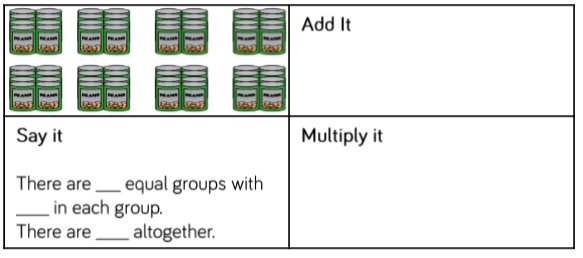 Star Challenge                                      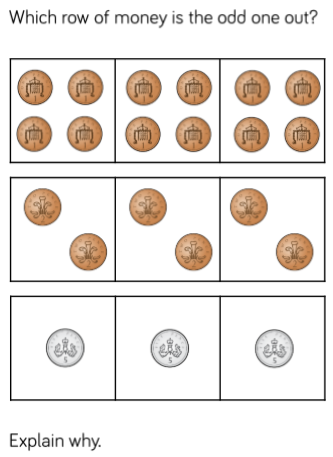 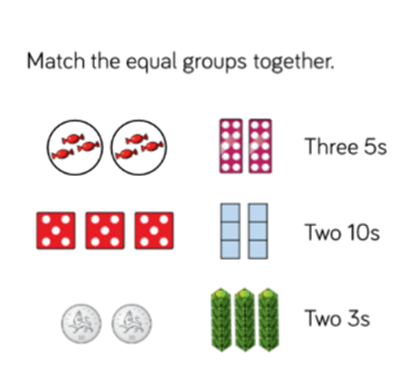 